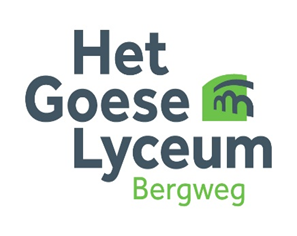 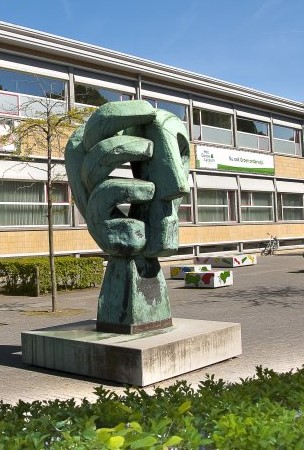 HANDLEIDING PROFIELWERKSTUK2023-20242INHOUDSOPGAVE Het profielwerkstuk									pagina 3Het verslag 										pagina 5Data											pagina 6Logboek										pagina 7Beoordelingsformulier								pagina 8HET PROFIELWERKSTUKElke leerling die in het vmbo de gemengde leerweg volgt, moet als onderdeel van zijn schoolexamen (SE) een profielwerkstuk maken. Wij geven op school onze eigen draai aan het profielwerkstuk. In deze handleiding staat uitgelegd wat een profielwerkstuk is en wat wij bij ons op school van de leerlingen verwachten. Je maakt een praktisch profielwerkstuk. Het profielwerkstuk heeft een tijdsinvestering van 30 klokuren. Het profielwerkstuk is een werkstuk, waarin je je verdiept in een onderwerp dat past binnen jouw eigen gekozen profiel of keuzevak. In overleg met je vakdocent kies je een onderwerp. Het onderwerp kan een maatschappelijk relevant thema zijn, of wat meer aansluiten bij je persoonlijke interesse of vervolgopleiding. Je moet je onderwerp echt interessant vinden. Je werkt in tweetallen aan het profielwerkstuk. Het profielwerkstuk wordt beoordeeld met een onvoldoende, voldoende of goed. Je moet minimaal een voldoende halen. Er zijn twee personen die het profielwerkstuk beoordelen (je praktijkdocent en je profielwerkstukbegeleider). De beoordeling is gebaseerd op het proces, het product (het profielwerkstuk zelf), het verslag en de presentatie.Je presenteert je profielwerkstuk twee of drie keer. Eén keer voor je praktijkdocent en je profielwerkstukbegeleider en één keer als generale (eventueel in het Engels) en voor een groter publiek tijdens een presentatieavond. De eerste presentatie zal vooral over het proces gaan. Je vertelt aan je praktijkdocent en je profielwerkstukbegeleider wat je hebt gedaan, hoe dat ging en je laat je eindproduct zien. De generale repetitie is voorafgaand aan de grote presentatie voor externen. De derde presentatie is voor een groter publiek en daarbij mag je dan ook flink uitpakken (denk aan een marktkraam, een vlog, flyers, een PowerPointpresentatie enz. enz.)!  HET VERSLAG Naast je profielwerkstuk zelf lever je een verslag in. Het profielwerkstuk maak je samen. Het verslag lever je individueel in. Hieronder staat wat er allemaal in je verslag moet komen te staan. Voorblad Je begint met een mooi voorblad dat past bij jouw profielwerkstuk. Op je voorblad zet je:Een foto van je profielwerkstuk of een mooie afbeeldingJe naamDe naam van degene met wie je samenwerktJe klasJe profielInhoudsopgave Je maakt een inhoudsopgave met paginanummering.Inleiding OnderwerpJe beschrijft welk onderwerp jij gekozen hebt voor je profielwerkstuk. Laat in ieder geval de volgende punten terugkomen:Welk onderwerp heb je gekozen?Waarom heb je voor dat onderwerp gekozen?Met wie heb je samengewerkt?Wie zijn je begeleiders?Waarom dit onderwerp voor jou interessant is.Actuele ontwikkelingen in het vakgebied.De specifieke rol van jouw onderwerp daarin.De organisaties en mensen die zich er mee bezighouden. Wat doen zij?Zorg ervoor dat je verhaal over je onderwerp de lezer aanspreekt en uitnodigt om verder te lezen. De beschrijving van je onderwerp bestaat uit minimaal 300 woorden.Middenstuk Foto’s Voeg foto’s toe van het proces en het eindproduct. KostenberekeningGeef schematisch weer welke kosten je gemaakt hebt bij de uitvoering van je profielwerkstuk. Als je geen kosten hebt gemaakt, leg je uit hoe dat kan. Materialenlijst Voeg een materialenlijst en eventuele schetsen, tekeningen en recepten toe. Als je mailcontact hebt gehad met externe instanties, kun je die mailtjes hier ook toevoegen. LogboekJe logboek is eigenlijk een soort dagboek. Je geeft weer wat je wanneer doet, welke afspraken je maakt en welke bronnen je hebt gebruikt. Je gebruikt het logboek verderop uit dit document. Slot EvaluatieJe maakt (na de tweede presentatie met publiek) een evaluatie (iedere leerling individueel). In je evaluatie besteed je aandacht aan:Hoe het proces ging.Of het proces is verlopen hoe jij het bedacht had. Of je tevreden bent over je profielwerkstuk en waarom.Wat er goed ging en wat er beter kon.Hoe de samenwerking verliep.Hoe de presentaties gingen. Je evaluatie bestaat uit minimaal 300 woorden en je maakt een alinea-indeling (inleiding, middenstuk, slot).Je bent verplicht je verslag te printen en in een mapje in te leveren.Let op! Gebruik voor je verslag één lettertype en gebruik lettergrootte 12.DATASeptember 2023 – Start profielwerkstukkenSeptember 2023/februari 2024 – Tussentijdse gesprekken met je begeleiders, uitvoering van je projectMaandag 5 - vrijdag 9 februari 2024 – Presentaties voor je praktijkdocent en profielwerkstukbegeleider Donderdag 22 februari 2024 – Presentatieavond in de school voor ouders en geïnteresseerdenVrijdag 1 maart 2024 – Uiterlijke inleverdatum verslag LOGBOEKVul je logboek gedurende het proces steeds aan. Hieronder staat een voorbeeld van een logboek. Neem dit over en vul met extra regels in de tabel aan.___________________________			___________________________
Datum							Datum___________________________			___________________________
Handtekening praktijkbegeleider			Handtekening PWS begeleiderNaam leerling: Naam medeleerling: Profiel: Naam leerling: Naam medeleerling: Profiel: Naam leerling: Naam medeleerling: Profiel: Naam leerling: Naam medeleerling: Profiel: Naam leerling: Naam medeleerling: Profiel: Naam leerling: Naam medeleerling: Profiel: datumtijdsduurplaatsactiviteit afspraken en opmerkingenWaar heb je de informatie gevonden (bronnen)?Beoordelingsformulier  vooruitgang (proces)onvoldoendeVoldoendegoedBeoordeling-opmerkingenEr is onvoldoende vooruitgang geboekt bij het maken van het profielwerkstuk.Er is nauwelijks contact geweest met begeleiderFeedback is niet verwerkt. Er is voldoende vooruitgang geboekt bij het maken van het profielwerkstuk.De begeleider is redelijk betrokken.Feedback is voldoende verwerkt.Er is zichtbaar en aantoonbaar vooruitgang geboekt bij het maken van het profielwerkstuk.De begeleider is aantoonbaar en goed betrokken.Feedback is goed verwerkt. O-V-GverslagonvoldoendeVoldoendegoed Beoordeling-opmerkingenVoorblad, inhoudsopgave, onderwerp, foto’s, kostenberekening, materialenlijst, logboek en evaluatie zijn onvoldoende uitgewerkt.Lay-out en opmaak zijn niet overzichtelijk.Veel spelfoutenVoorblad, inhoudsopgave, onderwerp, foto’s, kostenberekening, materialenlijst, logboek en evaluatie zijn voldoende uitgewerkt.Lay-out en opmaak zijn voldoende. Een enkele spelfout.Voorblad, inhoudsopgave, onderwerp, foto’s, kostenberekening, materialenlijst, logboek en evaluatie zijn goed uitgewerkt.Lay-out en opmaak zijn goed.Nauwelijks spelfouten.O-V-GprofielwerkstukonvoldoendeVoldoendegoedBeoordeling-opmerkingenHet eindproduct is onvoldoende uitgewerkt.Het eindproduct is voldoende uitgewerkt.Er is een goed en mooi uitgewerkt eindproduct. O-V-Gpresentatie onvoldoendeVoldoendegoedBeoordeling-opmerkingenTijdens de eerste presentatie is het proces onvoldoende uitgelegd en het is onduidelijk hoe het eindproduct tot stand is gekomen. Tijdens de tweede presentatie toon je weinig enthousiast  je product aan het publiek. Je het niet voor aankleding gezorgd.Tijdens de eerste presentatie is het proces redelijk uitgelegd en er is duidelijk laten zien hoe het eindproduct tot stand is gekomen. Tijdens de tweede presentatie toon je je product aan het publiek. Je hebt voor aankleding gezorgd. Tijdens de eerste presentatie is het proces goed uitgelegd en er is heel duidelijk laten zien hoe het eindproduct tot stand is gekomen. Tijdens de tweede presentatie toon je enthousiast je product aan het publiek. Je hebt je best gedaan om je presentatie mooi neer te zetten. O-V-G